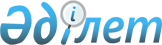 "Қазақстан Республикасы Үкіметінің заң жобалары жұмыстарының жоспарларын Қазақстан Республикасының Президентімен және Қазақстан Республикасы Парламентінің Мәжілісіне Үкімет енгізетін заң жобаларын Қазақстан Республикасы Президентінің Әкімшілігімен келісу ережелерін бекіту туралы" Қазақстан Республикасы Президентінің 2002 жылғы 17 мамырдағы № 873 Жарлығына толықтырулар енгізу туралы" Қазақстан Республикасының Президенті Жарлығының жобасы туралыҚазақстан Республикасы Үкіметінің 2022 жылғы 26 желтоқсандағы № 1059 қаулысы
      Қазақстан Республикасының Үкіметі ҚАУЛЫ ЕТЕДІ:
      "Қазақстан Республикасы Үкіметінің заң жобалары жұмыстарының жоспарларын Қазақстан Республикасының Президентімен және Қазақстан Республикасы Парламентінің Мәжілісіне Үкімет енгізетін заң жобаларын Қазақстан Республикасы Президентінің Әкімшілігімен келісу ережелерін бекіту туралы" Қазақстан Республикасы Президентінің 2002 жылғы 17 мамырдағы № 873 Жарлығына толықтырулар енгізу туралы" Қазақстан Республикасының Президенті Жарлығының жобасы Қазақстан Республикасы Президентінің қарауына енгізілсін. "Қазақстан Республикасы Үкіметінің заң жобалары жұмыстарының жоспарларын Қазақстан Республикасының Президентімен және Қазақстан Республикасы Парламентінің Мәжілісіне Үкімет енгізетін заң жобаларын Қазақстан Республикасы Президентінің Әкімшілігімен келісу ережелерін бекіту туралы" Қазақстан Республикасы Президентінің 2002 жылғы 17 мамырдағы № 873 Жарлығына толықтырулар енгізу туралы
      ҚАУЛЫ ЕТЕМІН:
      1. "Қазақстан Республикасы Үкіметінің заң жобалары жұмыстарының жоспарларын Қазақстан Республикасының Президентімен және Қазақстан Республикасы Парламентінің Мәжілісіне Үкімет енгізетін заң жобаларын Қазақстан Республикасы Президентінің Әкімшілігімен келісу ережелерін бекіту туралы" Қазақстан Республикасы Президентінің 2002 жылғы 17 мамырдағы № 873 Жарлығына мынадай толықтырулар енгізілсін:
      жоғарыда аталған Жарлықпен бекітілген Қазақстан Республикасы Үкіметінің заң жобалары жұмыстарының жоспарларын Қазақстан Республикасының Президентімен және Қазақстан Республикасы Парламентінің Мәжілісіне Үкімет енгізетін заң жобаларын Қазақстан Республикасы Президентінің Әкімшілігімен келісу ережелерінде:
      7-тармақ мынадай мазмұндағы үшінші бөлікпен толықтырылсын:
      "Қазақстан Республикасы Конституциясының 61-бабы 2-тармағының екінші бөлігіне және 3-тармағының үшінші бөлігіне сәйкес әзірленген заңдардың жобалары, сондай-ақ Қазақстан Республикасы Үкіметінің заң күші бар уақытша қаулыларының жобалары бойынша сараптама жүргізу және Президент Әкімшілігінде олар бойынша қорытынды дайындау мерзімі олар Президент Әкімшілігіне келіп түскен күннен бастап күнтізбелік 5 (бес) күннен аспауға тиіс.";
      10-тармақ мынадай мазмұндағы 7) тармақшамен толықтырылсын: 
      "7) Қазақстан Республикасы Конституциясының 61-бабы 2-тармағының екінші бөлігіне және 3-тармағының үшінші бөлігіне сәйкес әзірленген заңдардың жобалары, сондай-ақ Қазақстан Республикасы Үкіметінің заң күші бар уақытша қаулыларының жобалары.".
      2. Осы Жарлық 2023 жылғы 1 қаңтардан бастап қолданысқа енгізіледі.
					© 2012. Қазақстан Республикасы Әділет министрлігінің «Қазақстан Республикасының Заңнама және құқықтық ақпарат институты» ШЖҚ РМК
				
      Қазақстан РеспубликасыныңПремьер-Министрі                                                                 Ә. Смайылов 

      Қазақстан РеспубликасыныңПрезиденті

Қ.Тоқаев
